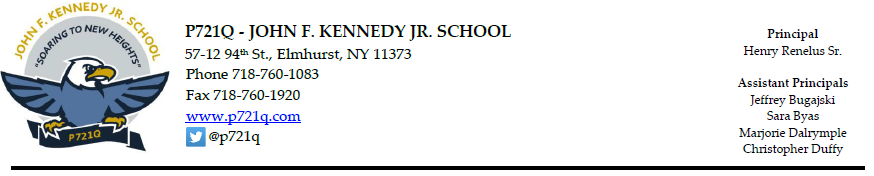 Date: _________ PLN: __________ Topic: ___________________NAMESIGNATURE